奇幻的冰上世界-貝加爾湖賞冰之旅8天-報名表表格請填寫完整後請E-mail或傳真(02)2322-2338以做確認報名                  瀚世旅行社有限公司 Hans Travel Co., Ltd   交觀甲：6781  品保：北1521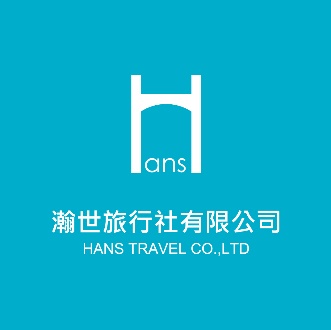                   100台北市中正區紹興北街35號2樓之2                     電話：(02)2322-1822  傳真：(02)2322-2338                  電子郵件：tiabta@ms17.hinet.net 或 hans.travel@gmail.com                  網址：www.hanstravel.com.tw報名參加: 西元      年   月   日報名參加: 西元      年   月   日奇幻的冰上世界-貝加爾湖賞冰之旅8天奇幻的冰上世界-貝加爾湖賞冰之旅8天中文姓名：中文姓名：護照英文姓名：護照英文姓名：身份證字號：身份證字號：護照號碼：護照號碼：西元出生年月日：西元出生年月日：發照及截止日：發照及截止日：住家或通訊地址：□□□ (可收掛號郵件或快遞)住家或通訊地址：□□□ (可收掛號郵件或快遞)住家或通訊地址：□□□ (可收掛號郵件或快遞)住家或通訊地址：□□□ (可收掛號郵件或快遞)電話(家中)：電話(家中)：行動電話：行動電話：職業中文 (如:會計)：	職業中文 (如:會計)：	職業中文 (如:會計)：	職業英文 (如:Accounting)：E-mail電子信箱：E-mail電子信箱：E-mail電子信箱：E-mail電子信箱：公司(學校)中文名稱：                  公司(學校)英文名稱：公司(學校)地址：公司(學校)中文名稱：                  公司(學校)英文名稱：公司(學校)地址：公司(學校)中文名稱：                  公司(學校)英文名稱：公司(學校)地址：公司(學校)中文名稱：                  公司(學校)英文名稱：公司(學校)地址：去過俄羅斯			次，最後⼀次⼊境⽇			出境⽇				(⽇/⽉/年)去過俄羅斯			次，最後⼀次⼊境⽇			出境⽇				(⽇/⽉/年)去過俄羅斯			次，最後⼀次⼊境⽇			出境⽇				(⽇/⽉/年)去過俄羅斯			次，最後⼀次⼊境⽇			出境⽇				(⽇/⽉/年)緊急聯絡人：緊急聯絡人：緊急聯絡電話：緊急聯絡電話：飛機特殊餐食：□無  □素食　          □其他_________	飛機特殊餐食：□無  □素食　          □其他_________	同行人姓名： 室友：□是　 □否同行人姓名： 室友：□是　 □否□是　□否　曾經與我們同行：　　　　年                      之旅□是　□否　曾經與我們同行：　　　　年                      之旅□是　□否　曾經與我們同行：　　　　年                      之旅□是　□否　曾經與我們同行：　　　　年                      之旅代收轉附收據開立抬頭及統編：代收轉附收據開立抬頭及統編：代收轉附收據開立抬頭及統編：代收轉附收據開立抬頭及統編：備註：確認報名成功後需繳交申請簽證相關文件1.護照正本(以團體回國⽇開始算起→效期需6個⽉以上、本⼈親⾃簽名，不得塗改，須預留 3 空⽩⾯，攤開之兩⾴為⼀⾯)2.清楚的⾝份證正反⾯影本 1 份(不可放⼤或縮⼩，⾝份証上照⽚需清楚，內容、條碼不可塗改不可有任何註記3.六個⽉內彩⾊⽩底兩吋大頭相⽚ 2 張 (照片審查嚴格請繳交6個月內照片)備註：確認報名成功後需繳交申請簽證相關文件1.護照正本(以團體回國⽇開始算起→效期需6個⽉以上、本⼈親⾃簽名，不得塗改，須預留 3 空⽩⾯，攤開之兩⾴為⼀⾯)2.清楚的⾝份證正反⾯影本 1 份(不可放⼤或縮⼩，⾝份証上照⽚需清楚，內容、條碼不可塗改不可有任何註記3.六個⽉內彩⾊⽩底兩吋大頭相⽚ 2 張 (照片審查嚴格請繳交6個月內照片)備註：確認報名成功後需繳交申請簽證相關文件1.護照正本(以團體回國⽇開始算起→效期需6個⽉以上、本⼈親⾃簽名，不得塗改，須預留 3 空⽩⾯，攤開之兩⾴為⼀⾯)2.清楚的⾝份證正反⾯影本 1 份(不可放⼤或縮⼩，⾝份証上照⽚需清楚，內容、條碼不可塗改不可有任何註記3.六個⽉內彩⾊⽩底兩吋大頭相⽚ 2 張 (照片審查嚴格請繳交6個月內照片)備註：確認報名成功後需繳交申請簽證相關文件1.護照正本(以團體回國⽇開始算起→效期需6個⽉以上、本⼈親⾃簽名，不得塗改，須預留 3 空⽩⾯，攤開之兩⾴為⼀⾯)2.清楚的⾝份證正反⾯影本 1 份(不可放⼤或縮⼩，⾝份証上照⽚需清楚，內容、條碼不可塗改不可有任何註記3.六個⽉內彩⾊⽩底兩吋大頭相⽚ 2 張 (照片審查嚴格請繳交6個月內照片)